Let’s Build a Rube Goldberg Machine!For our final days together in science, we will be applying the knowledge we have gained about energy forms and create something uniquely amazing!  A Rube Goldberg machine is a cleverly designed machine made using multiple a few simple machines.  These machines work in a chain reaction to perform a simple task, such as pressing a button, popping a balloon, letting go of a marble, cutting a string, turning on a light, etc. by using everyday objects. The key is that NO other additional human actions are required once your “machine” has started.Possible Ideas for the “Simple Task”:Erase A ChalkboardZip A ZipperInflate A Balloon and Pop It!Squeeze the Juice from an OrangeShred 5 Sheets of PaperTurn on a 2-battery FlashlightSelect, Crush and Recycle and Empty Soft Drink CanSet a Golf Tee and Tee Up a Golf BallShut Off An Alarm ClockPut Coins in a BankTurn on a RadioPut the Lid on a Ball JarPut a bottle in a binWater a plantShut a doorTurn something on or off (a light, a radio, an alarm)Ring a bellSort coinsMake a ball go into a holePop a balloonTo help with brainstorming about materials to use:LEGO Bricks – you can make things to knock down or build contraptions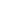 paper tubesfunnels – use several for best effectpiping (clear is a great choice so you can see the ball go through!)pvc elbows – for turns in tubing or to use to catapult a ball out oftubing – flexible tube is a good idea for having liquid, marbles or other objects go throughpulleys – get a few of these and have elements of your machine drop onto other thingsdominos – perfect for a long chain. These are used quite often.butterfly nets – drop things into them and balance them to spin into somethingmarbles and other small balls are perfect for knocking things over or rolling along a track.string – for tying things together and for swinging things into something elsecardboard – so many uses! Use if for everything.paperclips and binder clips – great for holding things togetherpipe cleaners or chenille stems << best deal – hold things together, make things out of them or use them to drop onto another item.bottles – plastic bottles of all sizes for dropping, rolling and even cutting apartboxes (cereal, other)cans – good for rolling or attaching a string to and swinging into something else.cups – same purposes as cans and also for using liquids or for stacking a high pyramid to knock over (impressive!)straws and jumbo straws – various uses, these make a colorful addition to your machine.books – great for stacking either to make a tower to set other things on or domino style for knocking over.balls (ping pong, tennis, golf, other) – perfect for any type of rolling through tubes, knocking things over or bouncing onto a target.shoelaces – for tying things together or swinging things into something elseHot Wheels or Matchbox cars – for rolling along a track into another object or rolling into another object.hot wheel trackgame pieces (Mousetrap is great for this) – Game pieces are colorful and great for so many things.rubber bands – for holding tubes together, and you can also set them to shoot into something else.wooden train track – use the same way as Hot Wheels and Hot Wheels trackwooden trains – you can try a motorized train such as this to run into somethingmarble run tracks – perfect, just perfect! These wonderful toys can add so much to your machine. They are both colorful and fun to watch. Use to trigger another reaction.craft or “popcicle’ sticks – try making a craft stick bomb like this one.clothespins – great for holding things together. I like the mini clips the best.thread spools – good for rolling into something or for tying and swingingaluminum foil – ideal for creating any bits you need really. It can be shaped and wrapped around things to make them work betterwax paper – we have used this to rub against something when we couldn’t quite get it together.wooden blocks – build and topple or hold things up. You can also stack in a pyramid or gradationsTinkertoys – so many useful pieces!pull back toys – we like to use these to start off machines.Slinky! – of course you have to include a slinky in one of your machines! For fun it’s a wonderful toy General guidelines:Three simple machine types must be incorporated into your final machineAnything you would like to have back MUST have your last name taped on it somewhereEach group is allowed to have TWO reusable grocery bags of materialsAnything that will not fit inside of a bag must be approved by me beforehandI may request that ANY item you bring in to use in building your machine not be used for any reason and at any timeThere will be one form for EACH group, not person; this will count as a class work grade and I must initial each day on line provided